Prof. Francesco Greco, Editor-in-ChiefUTJ	Chicago, March 2024Dear Editor,Herein we submit the revised version of the manuscript: “Artificial Intelligence and
Augmented Reality: Transforming Urology?”.We have taken your valuable reviews into consideration and supplemented our article based on those. The modified parts of the manuscript are indicated in red for your convenience. We believe that these revisions have addressed your concerns and have significantly improved the quality of our manuscript. We appreciate your guidance and are confident that our revised mini-review will be an informative and valuable addition to the literature.Thank you for your consideration.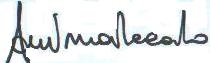 Kindest regards,Riccardo Autorino MD PhDProfessor of UrologyDirector of Surgical Innovation & Clinical ResearchDepartment of Urology, Rush University Medical Center1725 W Harrison St Professional Building - Suite 970, Chicago, IL 60612Email: ricautor@gmail.com Reviewer #1: Thank you for your constructive comments and for suggesting additional references to strengthen our mini-review. We have carefully considered each of your suggestions and have made the following revisions to our manuscript:We have extended the introduction to provide a more comprehensive background and context for our review. A Materials and Methods section has been added to describe our approach in selecting and reviewing the literature.We have introduced the Results section, providing a clear distinction between the subchapters on AI, AR, Challenges and Ethical concerns and Future Perspectives.The suggested references for each respective chapter have been integrated into the review.Reviewer #2 We are grateful for your insightful feedback and agree that ethical concerns are an essential aspect of the mini-review. We have implemented the following revisions:As suggested, we have expanded the introduction section.We have created a separate section titled "Challenges and Ethical Concerns" before the "Future Perspectives" section. This new section explores the ethical dimensions of AI and AR in healthcare, addressing issues such as data privacy, algorithmic bias, and the importance of maintaining a human-centered approach to technological integration in urology.